Workshops are priced at £90 per person per day Please return your booking form by email – if places are available you will then be requested to make payment either by bank transfer, or by credit or debit card. Booking and Cancellation Policy:Bookings are provisional on receipt of the booking form.Payment is payable on booking to secure your place.Book with confidence:Should your circumstances change we will refund your payment in the following ways:Cancellation within 7 days of booking - Full refund.Cancellation more than 14 days prior to training - Full refund less 25% admin fee.  Substitutions can be made up to two days prior to the training at no cost. Child in Mind believe in equal access for all and welcome enquiries from minority groups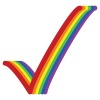 Child in Mind Academy Ltd: Booking FormThe Lodge, 716 Liverpool Road, Peel Green, Manchester, M30 7LWEmail: jayne.beetham-hatto@childinmind.co.ukTele: 0161 279 8430Name of workshop/training:Date of workshop/training:Name:Address:Tel No:Email:Job Title:Company:Invoice/Receipt Email Address:Where did you hear about the workshop/training: